Co zjeść w Krakowie? Popularne miejscaZastanawiasz się <strong>co zjeść w Krakowie</strong> Zobacz kilka popularnych miejsc, które możemy Ci polecić. Serdecznie zapraszamy!Co zjeść w Krakowie?Trudno jest trafić na restauracje faktycznie są godne polecenia. W mieście, a zwłaszcza jego centrum, pełno jest miejsc, o których nie wiadomo, czy serwują dobre jedzenie. Po czym poznać, że restauracja jest wysokiej jakości i wreszcie - co zjeść w Krakowie? Serdecznie zapraszamy do lektury i sprawdzenia naszych popularnych miejsc!Jak wybrać restaurację?Zanim przejdziemy do tego co zjeść w Krakowie, podpowiemy w jaki sposób w ogóle wybrać restaurację. Przede wszystkim warto zwrócić uwagę na opinie, jakie znajdują się w sieci. Można dowiedzieć się, jakie zdanie o danym miejscu posiadają ludzie, którzy wcześniej tam już byli. Kolejną kwestią są indywidualne preferencje - kuchnia włoska, francuska, niemiecka, a może amerykańska? W Krakowie nie brakuje różnorodnych restauracji z kuchniami zagranicznymi, a ich wybór zależy od Ciebie!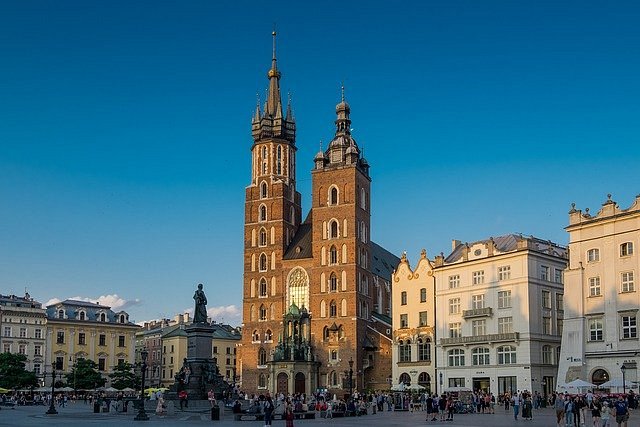 Co zjeść w Krakowie? Podpowiadamy!Zastanawiasz się co zjeść w Krakowie? Możliwości jest naprawdę sporo. W centrum miasta mieści się wiele restauracji, które są polecane zarówno przez mieszkańców, jak i również turystów z całego świata. Wybierz się do najpopularniejszych miejsc, jak np. Restauracja pod Różą, Wierzynek czy nawet Restauracja Four. Znajdziesz tam smaki, które będą pasować do Twoich indywidualnych preferencji i gwarantujemy, że nie zawiedziesz się, jeśli odwiedzisz te miejsca! Sprawdź je!